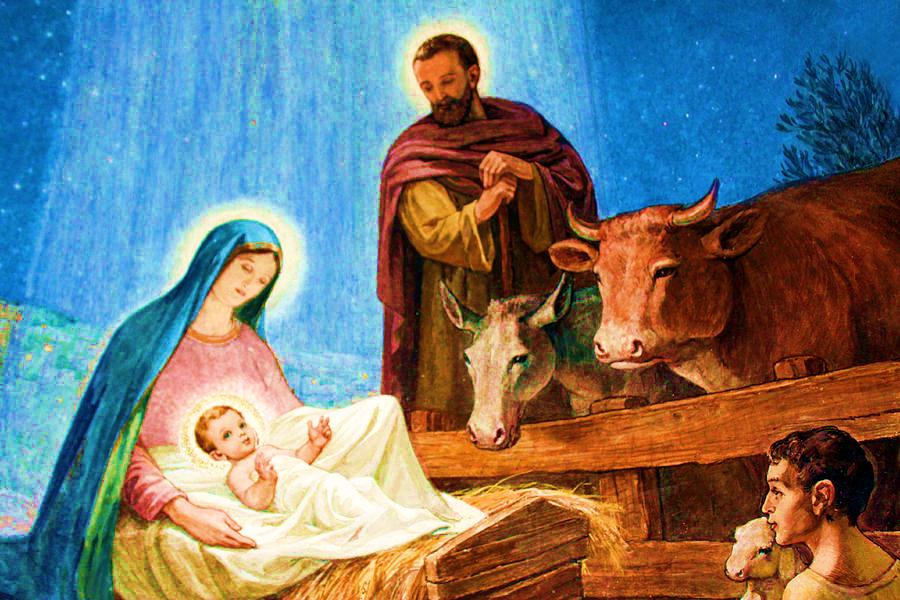 St Francis of Assisi Primary SchoolCrown Street BailliestonGlasgow G69 7XBPhone: 0141 773 2052E-mail: headteacher@st-francisofassis-pri.glasgow.sch.ukSchool Website: www.st-francisofassisi-pri.glasgow.sch.ukTwitter: @stfrancisoaSt Francis of Assisi Primary School“Today in the town of David a Saviour has beenborn to you; he is Christ the Lord.”Dear Parent/Carer,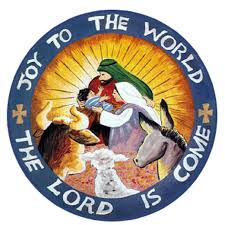 As we come to the end of this school term I would like to take this opportunity to thank you for the wonderful help and support you have given us since August.  As you know this has been a very busy session which culminated in our school show last week. Since then we have received countless e-mails congratulating both children and staff for their wonderful efforts and I wholeheartedly endorse these sentiments.  So many people have given so freely of their time and talents to help us showcase our amazing children.Christmas is a time to look back and thank the people who have helped make our learning environment vibrant and fun!I would like to begin with our wonderful children who every day, are a credit to both you and us.  The manner in which they conduct themselves both in our school and in the wider community ensures that the excellent reputation which our school holds is not only maintained, but has been further enhanced. For many of our staff this is their first full year at St Francis of Assisi Primary and I know they already feel part of our school family.  We are fortunate to have such committed teaching staff and learning support workers who only want the best for the children in their care.  Without the excellent work of our janitor, office, catering and cleaning staff we would not be able to provide the best possible environment for teaching and learning to take place. They work tirelessly and we appreciate the contribution they make.I would like to say a special thank you to all those parents who have joined us on school trips and attended sporting events.  Many of you have joined classes as they visited museum workshops, theatre productions, dance performances and some have even been ‘lucky’ enough to stand in the pouring rain watching our boys and girls compete in sporting events.  I cannot tell you what it means to the children to have you there, supporting and cheering them on- A huge thank you!It is always sad when a member of staff leaves our school and this Christmas we say goodbye to Mrs Harkin.  She has been with us for the past 18 months and on behalf of the children and staff I would like to thank her for the commitment she has shown. We wish her well in her new post early.On behalf of all staff, I would like to wish everyone a Happy and Holy Christmas and that you share it with those closest to you.I look forward to welcoming the children back to school on Monday 6th January at 9am.Best WishesMrs Padden 